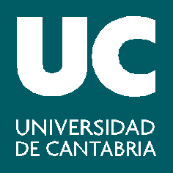 SOLICITUD DE REVISIÓN DE LOS EJERCICIOS DE LA EVALUACIÓN DE BACHILLERATO PARA EL ACCESO A LA UNIVERSIDAD (EBAU)D./Dña.:      DNI:                                                                                                                                                                                                                                       teléfono:  correo electrónico:y domicilio en (calle, número, código postal, población): ha cursado el Bachillerato/FP (táchese lo que no proceda), en el Instituto/Colegio: Solicita que sea revisada la calificación que le fue otorgada en la Evaluación de Bachillerato para el Acceso a la Universidad en la siguiente materia (una sola materia por solicitud):Materia:  Calificación obtenida:                                       Santander, _________________________________ (Firma)- - - - - - - - - - - - - - - - -- - - - - - - - - - - - - - - - - - - - - - - - - - - - - - - - - - - - - - - - - - - - - - - - - - - - - - - - - - - - - - Los motivos en los que baso la presente solicitud son (la reclamación deberá basarse en los criterios de corrección que se consideran incorrectamente aplicados los cuales deberá exponer claramente, y no firmar ni poner ninguna otra marca identificativa en este recuadro):